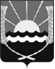 АДМИНИСТРАЦИЯ   Красносадовсокого СЕЛЬСКОГО ПОСЕЛЕНИЯПОСТАНОВЛЕНИЕ28 октября 2015 г.                                                                                                № 130Об утверждении Правил размещения нестационарных торговых объектов на территории Красносадовского сельского поселения на землях или земельных участках, находящихся в муниципальной собственности, а также на землях или земельных участках, государственная собственность на которые не разграничена        В соответствии со статьей 3933 Земельного кодекса Российской Федерации, Федерального закона от 28.12.2009 № 381-ФЗ «Об основах государственного регулирования торговой деятельности в Российской Федерации»,  постановлением Правительства Ростовской области от 18.09.2015 года № 583 «О некоторых вопросах, связанных с размещением нестационарных торговых объектов на землях или земельных участках, находящихся в муниципальной собственности, а также на землях или земельных участках, государственная собственность на которые не разграничена», Уставом муниципального образования «Красносадовское  сельское поселение», П О С Т А Н О В Л Я Ю:1. Утвердить Правила размещения на территории Красносадовского сельского поселения нестационарных торговых объектов на землях или земельных участках, находящихся в муниципальной собственности, а также на землях или земельных участках, государственная собственность на которые не разграничена. 2. Настоящее постановление вступает в силу с момента подписания, подлежит обнародованию на сайте Красносадовского сельского поселения.3. Контроль за исполнением настоящего постановления оставляю за собой.Глава Красносадовскогосельского поселения                                                    Н.Л. Якубенко Приложение 1к проекту постановления администрации                                                                                                     Красносадовского сельского поселения от 28 октября 2015 № 130Правиларазмещения на территории Красносадовского сельского поселения нестационарных торговых объектов на землях или земельных участках, находящихся в муниципальной собственности, а также на землях или земельных участках, государственная собственность на которые не разграничена1. Настоящие Правила разработаны во исполнение п. 3 постановления Правительства Ростовской области от 18.09.2015 № 583 «О некоторых вопросах, связанных с размещением нестационарных торговых объектов на землях или земельных участках, находящихся в муниципальной собственности, а также на землях или земельных участках, государственная собственность на которые не разграничена». 2. В связи со вступлением в силу с 01.03.2015 изменений в Земельный кодекс Российской Федерации, предусматривается использование земельных участков, находящихся в государственной или муниципальной собственности, без предоставления земельных участков и установления сервитута в случае размещения нестационарных торговых объектов на территории Красносадовского сельского поселения, установить, что:2.1. Размещение нестационарных торговых объектов, в том числе объектов общественного питания и объектов по оказанию бытовых услуг, на землях или земельных участках, находящихся в муниципальной собственности, а также на землях или земельных участках, государственная собственность на которые не разграничена, осуществляется на основании договора аренды земельного участка или на основании договора о размещении нестационарного торгового объекта (далее – договор о размещении). 2.2. Размещение вновь возводимых нестационарных торговых объектов, указанных в пункте 2.1, на земельном участке площадью, не превышающей 200 квадратных метров, осуществляется на основании договора о размещении, в других случаях заключается договор аренды земельного участка в порядке, определённом законодательством Российской Федерации. 2.3. В соответствии с земельным кодексом РФ договоры о размещении заключаются по итогам проведения торгов органами местного самоуправления, уполномоченными на распоряжение земельными участками, находящимися в муниципальной собственности, а также государственная собственность на которые не разграничена.   2.4. Без проведения торгов договоры о размещении заключаются в случаях:2.4.1. Размещения на новый срок нестационарного торгового объекта, ранее размещенного на том же месте, предусмотренном схемой размещения нестационарных торговых объектов, хозяйствующим субъектом, надлежащим образом исполнившим свои обязанности по ранее заключенному договору о размещении.2.4.2. Предоставления компенсационного (свободного) места при досрочном прекращении действия договора о размещении при принятии органом местного самоуправления Красносадовского сельского поселения решений:- о необходимости ремонта и (или) реконструкции автомобильных дорог в случае, если нахождение нестационарного торгового объекта препятствует осуществлению указанных работ;- об использовании территории, занимаемой нестационарным торговым объектом, для целей, связанных с развитием улично-дорожной сети, размещением остановок городского общественного транспорта, оборудованием бордюров, организацией парковочных мест, иных элементов благоустройства;- о размещении объектов капитального строительства.2.5. Срок заключения договора на размещение нестационарных торговых объектов, указанных в пункте 2.1, без проведения торгов не позднее 1 месяца с момента поступления заявления хозяйствующего субъекта о заключении такого договора.2.6. Заключение договора о размещении осуществляется на срок, указанный в заявлении хозяйствующего субъекта, но не более чем на 10 лет, а также в договор вносятся сведения о количестве месяцев фактического размещения объекта, но не более 7 последовательных календарных месяцев.2.7. За размещение нестационарного торгового объекта взимается плата.2.7.1. Плата за размещение временных объектов рассчитывается за фактическое количество месяцев осуществления деятельности, указанное в договоре на размещение.2.7.2. Размер платы за размещение подлежит ежегодной индексации с учётом размера уровня инфляции, установленного в федеральном законе о федеральном бюджете на очередной финансовый год и плановый период и установленного на начало очередного финансового года.2.8. Достижение норматива минимальной обеспеченности населения площадью торговых объектов и фактические показатели обеспеченности, равно как и размещение поблизости стационарных торговых объектов не могут влиять на принятие решения об отказе в размещении объекта.2.9. Требования к местам допустимого размещения, внешнему виду и техническому состоянию объектов (технические требования к материалам изготовления, предельные требования к внешним габаритам, площади, а также к внешнему оформлению) предъявляются с учётом Правил землепользования и застройки, документации по планировке территории Красносадовского сельского поселения, утверждённой в порядке, установленном законодательством о градостроительной деятельности, исключительно исходя из следующих критериев:- удобство и функциональность осуществления торговой деятельности;- соответствие внешнему архитектурному облику сложившейся застройки муниципального образования;- возможность размещения средства индивидуализации и применения элементов фирменного стиля и оформления нестационарных торговых объектов хозяйствующего субъекта, осуществляющего торговую деятельность оказывающего бытовые услуги или услуги общественного питания, способом, удобным для идентификации потребителем соответствующего хозяйствующего субъекта;- минимизация расходов хозяйствующего субъекта, осуществляющего торговую деятельность или оказывающего бытовые услуги или услуги общественного питания, на изготовление, оформление и эксплуатацию нестационарного торгового объекта, простота оформления.2.10. Основания досрочного прекращения действия договора на размещение объектов нестационарной торговли, указанных в пункте 2.1.2.10.1. Прекращение действия договора на размещение происходит по инициативе хозяйствующего субъекта в случаях:- прекращения осуществления деятельности юридическим лицом, являющимся стороной по договору на размещение;- ликвидации юридического лица, являющегося стороной договора на размещение, в соответствии с гражданским законодательством Российской Федерации;- прекращение деятельности индивидуального предпринимателя, являющегося стороной договора на размещение.2.10.2. Прекращение действия договора на размещение происходит по инициативе администрации Красносадовского сельского поселения, являющейся стороной по договору на размещение в случаях:- использования объекта хозяйствующим субъектом не по назначению, указанному в договоре на размещение;- изменения типа, местоположения и размеров объекта в течение установленного периода размещения без согласования с администрацией Красносадовского сельского поселения, являющейся стороной договора на размещение;- невнесения платы за размещение объекта более двух периодов оплаты подряд;- в случае принятия администрацией Красносадовского сельского поселения следующих решений:а) о необходимости ремонта и (или) реконструкции автомобильных дорог, в случае если нахождение объекта препятствует осуществлению указанных работ;б) об использовании территории, занимаемой объектом, для целей, связанных с развитием улично-дорожной сети, размещением остановок общественного транспорта, оборудованием бордюров, организацией парковочных мест, иных элементов благоустройства;в) о размещении объектов капитального строительства муниципального значения. 2.11. При наступлении случаев, указанных в подпунктах а), б), в) подпункта 2.10.2. настоящих Правил, администрация Красносадовского сельского поселения направляет уведомление хозяйствующему субъекту о досрочном прекращении договора на размещение не менее чем за 3 месяца до дня прекращения действия договора на размещение, а также обязательно предлагает хозяйствующему субъекту заключение соответствующего договора на размещение на компенсационном (свободном) месте, предусмотренном схемой, без проведения торгов на право заключения договора на размещение на срок, равный оставшейся части срока действия досрочно расторгнутого договора на размещение.Предлагаемое компенсационное место должно быть равноценным по плате за размещение, критериям территориальной и пешеходной доступности.3. Порядок проведения торгов.3.1. Администрация Красносадовского сельского поселения (далее – организатор торгов), размещает извещение о проведении торгов на официальном сайте администрации Красносадовского сельского поселения в информационно-телекоммуникационной сети «Интернет» не менее чем за 30 дней до дня проведения торгов. Указанное извещение должно быть доступно для ознакомления всем заинтересованным лицам без взимания платы.3.2. Извещение о проведении торгов должно содержать сведения:- об организаторе;- о реквизитах решения о проведении торгов;- о месте, дате, времени и порядке проведения торгов;- о предмете торгов, включая сведения об адресе (месте) размещения нестационарного торгового объекта;- о начальной цене предмета торгов;- о шаге торгов;- о форме заявки на участие в торгах, порядке ее приема, об адресе места ее приема, о дате и времени начала и окончания приема заявок на участие в торгах.3.3. Приложением к размещенному на официальном сайте извещению о проведении торгов является проект договора на размещение.3.4. Прием заявок прекращается не ранее чем за 5 дней до дня проведения торгов.3.5. Для участия в торгах претендент представляет организатору торгов в срок, установленный в информационном сообщении о проведении торгов заявку на участие в торгах по форме, согласно приложению № 2 к настоящим Правилам.3.6. В перечень документов, прилагаемых к заявке хозяйствующим субъектом включаются:- для юридических лиц - копии учредительных документов и свидетельства о государственной регистрации юридического лица, документ, подтверждающий полномочия лица на представление заявки и заключение договора на размещение, с предъявлением документа, удостоверяющего личность;- для физических лиц, осуществляющих предпринимательскую деятельность - копия свидетельства о государственной регистрации физического лица в качестве индивидуального предпринимателя, копия свидетельства о постановке на налоговый учет, копия общегражданского паспорта Российской Федерации (разворот 2-3 страниц и страница с отметкой о регистрации), документ, подтверждающий полномочия лица на представление заявки и заключение договора на размещение, с предъявлением документа, удостоверяющего личностьТребование иных документов от хозяйствующих субъектов не допускается.3.7. Претенденту может быть отказано в участии в торгах, в случае если лицо, подавшее заявку, не предоставило в срок, указанный в информационном сообщении о проведении торгов, обязательные документы. Отказ в допуске к участию в торгах по иным основаниям не допускается.3.8. В случае если по окончании срока подачи заявок на участие в торгах подана только одна заявка на участие в торгах или не подано ни одной заявки на участие в торгах, торги признаются несостоявшимися. 3.9. В случае если торги признаны несостоявшимися, в результате подачи единственной заявки и при этом единственная заявка на участие в торгах и заявитель, подавший указанную заявку, соответствуют всем требованиям и указанным в извещении о проведении торгов условиям торгов, администрация Красносадовского сельского поселения в течение 30 дней со дня подписания протокола торгов, заключает с таким участником торгов договор на размещение согласно приложению 1 к настоящим Правилам.При этом договор на размещение заключается по начальной цене предмета торгов, а размер ежегодной платы за размещение определяется в размере, равном начальной цене предмета торгов.Приложение № 1к Правилам размещения нестационарных объектов торговли на территории Красносадовского сельского поселенияДОГОВОР № ___________о размещении нестационарного торгового объекта______________________________                                     «___»__________20__ г.             (место заключения договора)	____________________________________________________________(наименование уполномоченного органа муниципального образования)(далее – Распорядитель), в лице _____________________________________________________________________,действующего на основании  ____________________________________________, с одной стороны, и _____________________________________________________________________ _____________________________________________________________________,          (наименование организации, Ф.И.О. индивидуального предпринимателя)                                 (далее – Участник) в лице ______________________________________________,                                          (должность, Ф.И.О.)действующего на основании ____________________________________________,с другой стороны, далее совместно именуемые «Стороны», заключили настоящий Договор о размещении нестационарного торгового объекта (далее – Договор) о следующем.1. Предмет Договора1.1. Распорядитель предоставляет Участнику право на размещение нестационарного торгового объекта (тип) _______________________ (далее – Объект) для осуществления _____________________________________________                                                                     (вид деятельности)по адресному ориентиру в соответствии со схемой размещения нестационарных торговых объектов (далее – Схема)  (место расположения объекта)на срок с _____________ 20__ года по ___________ 20__ года.Вариант 1: Размещение Объекта осуществляется на земельном участке с кадастровым номером _______________ (в случае, если планируется использование всего земельного участка).Вариант 2: Размещение Объекта осуществляется на части земельного участка с кадастровым номером _________ координаты характерных точек границ части земельного участка ________________ (в случае, если планируется использование части земельного участка).Вариант 3: Размещение Объекта осуществляется на являющейся частью земель территории со следующими координатами характерных точек _______________ (в случае, если планируется использование земель).1.2. Вариант 1: Настоящий Договор заключен по результатам торгов на право заключения Договора, проведенных в форме _____________________________. Вариант 2: Настоящий Договор заключен в соответствии с подпунктом 2.2 пункта 2 постановления Правительства Ростовской области                                   от ________№ ______ «О некоторых вопросах, связанных с размещением нестационарных торговых объектов на землях или земельных участках, находящихся в муниципальной собственности, а также на землях или земельных участках, государственная собственность на которые не разграничена».2. Права и обязанности Сторон2.1. Распорядитель вправе осуществлять контроль за выполнением Участником условий настоящего Договора.2.2. Распорядитель обязан:2.2.1. Предоставить Участнику право на размещение Объекта по адресному ориентиру, указанному в пункте 1.1 раздела 1 настоящего Договора. 2.2.2. Не позднее, чем за три месяца известить Участника об изменении Схемы, в случае исключения из нее места размещения Объекта, указанного в пункте 1.1 раздела 1 настоящего Договора. 2.2.3. В случае исключения места размещения Объекта из Схемы вследствие ее изменения по основаниям и в порядке, предусмотренном действующим законодательством Российской Федерации, нормативными правовыми актами Ростовской области, муниципальными правовыми актами, предложить Участнику, а в случае согласия последнего, предоставить право на размещение Объекта на компенсационном (свободном) месте, предусмотренном Схемой, без проведения торгов. В этом случае Сторонами заключается Договор о размещении на компенсационном (свободном) месте на срок, равный оставшейся части срока действия досрочно расторгнутого Договора. 2.3. Участник вправе:2.3.1. Досрочно отказаться от исполнения настоящего Договора по основаниям и в порядке, предусмотренном настоящим Договором, действующим законодательством Российской Федерации, нормативными правовыми актами Ростовской области, муниципальными нормативными правовыми актами.2.3.2. В случае, предусмотренном подпунктом 2.2.3 пункта 2.2 настоящего раздела, переместить Объект с места его размещения на предложенное компенсационное (свободное) место, предусмотренное Схемой, без проведения торгов на право заключения договора о размещении Объекта до окончания срока действия настоящего Договора.  2.4. Участник обязан:2.4.1. Использовать Объект в соответствии с видом деятельности, указанным в пункте 1.1 раздела 1 настоящего Договора.2.4.2. Ежемесячно до 10-го числа текущего месяца осуществлять внесение платы за размещение Объекта в бюджет муниципального образования путем ее перечисления по реквизитам, указанным в разделе 7 настоящего Договора.2.4.3. Обеспечить сохранение типа и размеров Объекта в течение установленного периода размещения. 2.4.4. Обеспечить соблюдение действующего законодательства Российской Федерации при осуществлении торговой деятельности, соблюдение санитарных норм и правил, вывоз мусора и иных отходов от использования Объекта.2.4.5. Не допускать загрязнение, захламление земельного участка, на котором размещен Объект.2.4.6. Своевременно освободить земельный участок от Объекта и привести земельный участок, на котором размещен Объект в первоначальное состояние в течение 10 календарных дней со дня окончания срока действия Договора, а также в случае досрочного одностороннего отказа от исполнения настоящего Договора по инициативе Распорядителя в соответствии с разделом 5 настоящего Договора.3. Размер платы 3.1. Плата за размещение Объекта определена в размере ________________ рублей в год.3.2. Плата за размещение Объекта устанавливается в виде ежемесячных платежей равными частями.3.3. Плата за размещение Объекта подлежит ежегодной индексации с учетом размера уровня инфляции, установленного в федеральном законе о федеральном бюджете на очередной финансовый год и плановый период и установленного на начало очередного финансового года. 4. Ответственность Сторон4.1. В случае неисполнения или ненадлежащего исполнения обязательств по настоящему Договору Стороны несут ответственность в соответствии с действующим законодательством Российской Федерации.4.2. Стороны освобождаются от обязательств по Договору, в случае наступления форс-мажорных обстоятельств в соответствии с действующим законодательством Российской Федерации.4.3. В случае нарушения сроков платы по Договору, Участник уплачивает Распорядителю пеню в размере одной трехсотой размера платы по Договору от не уплаченной в срок суммы долга за каждый день просрочки.5. Расторжение Договора5.1. Прекращение действия Договора происходит по инициативе Участника в случаях:5.1.1. Прекращения осуществления деятельности юридическим лицом, являющимся стороной Договора;5.1.2. Ликвидации юридического лица, являющегося стороной Договора, в соответствии с гражданским законодательством Российской Федерации;5.1.3. Прекращения деятельности индивидуального предпринимателя, являющегося стороной Договора.5.2. Прекращение действия Договора происходит по инициативе Распорядителя, являющегося стороной по Договору в случаях:5.2.1. Использования Объекта не в соответствии с видом деятельности, указанным в пункте 1.1 раздела 1 настоящего Договора;5.2.2. Изменения типа и размеров Объекта в течение установленного периода размещения без согласования с Распорядителем;5.2.3. В случае принятия органом местного самоуправления следующих решений:о необходимости ремонта и (или) реконструкции автомобильных дорог, в случае если нахождение Объекта препятствует осуществлению указанных работ;об использовании территории, занимаемой Объектом, для целей, связанных с развитием улично-дорожной сети, размещением остановок городского общественного транспорта, оборудованием бордюров, организацией парковочных мест, иных элементов благоустройства;о размещении объектов капитального строительства.5.3. При наступлении случаев, указанных в подпункте 5.2.3 пункта 5.2 настоящего раздела, Распорядитель направляет уведомление Участнику о досрочном прекращении Договора не менее чем за три месяца до дня прекращения действия Договора.5.4. В случае досрочного прекращения действия Договора по основаниям, предусмотренным подпунктом 5.2.3 пункта 5.2 настоящего раздела, Распорядитель обязан предложить Участнику, а в случае согласия последнего, предоставить право на размещение Объекта на компенсационном (свободном) месте, предусмотренном Схемой, без проведения торгов. В этом случае Сторонами заключается Договор о размещении на компенсационном (свободном) месте, на срок, равный оставшейся части срока действия досрочно расторгнутого Договора. 6. Прочие условия6.1. Вопросы, не урегулированные настоящим Договором, разрешаются в соответствии с действующим законодательством Российской Федерации.6.2. Участник дает согласие на осуществление по своему усмотрению Распорядителем контроля исполнения Участником условий настоящего Договора.6.3. Договор составлен в двух экземплярах, каждый из которых имеет одинаковую юридическую силу, по одному экземпляру для каждой из Сторон.6.4. Споры по Договору разрешаются в соответствии с действующим законодательством Российской Федерации.6.5. Все изменения и дополнения к Договору оформляются Сторонами дополнительными соглашениями, совершенными в письменной форме, которые являются неотъемлемой частью Договора.7. Адреса, банковские реквизиты и подписи СторонПриложение № 2к Правилам размещения нестационарных объектов торговли на территории Красносадовского сельского поселенияЗАЯВКАоб участии в торгах по приобретению правао размещении нестационарного торгового объекта«___» ___________ 20 __ года_____________________________________________________________________(Ф.И.О. индивидуального предпринимателя, подавшего заявку)_____________________________________________________________________/(№ свидетельства о государственной регистрации ИП)или _____________________________________________________________________                         (полное наименование юридического лица, подавшего заявку)зарегистрированное _____________________________________________________________________                             (орган, зарегистрировавший хозяйствующий субъект)по адресу: _____________________________________________о чем выдано свидетельство серия __________ № _________________________заявляет о своем намерении принять участие в торгах на право размещения нестационарного торгового объекта в соответствии с информационным сообщением о проведении торгов:С условиями проведения торгов и Порядком проведения торгов ознакомлен(а) и согласен(а).Номер телефона _____________________________________________________________________Ф.И.О. руководителя хозяйствующего субъекта _________________________________«____»____________ 20 __ года        ________ (подпись)М.П. (при наличии)Принято: _____________________________________________________________________                                          (Ф.И.О. работника организатора торгов)«___» __________ 20 __ года      время ________ за № ______      _____ (подпись)Приложение № 3к Правилам размещения нестационарных объектов торговли на территории Красносадовского сельского поселенияЗАЯВЛЕНИЕо заключении договора о размещении нестационарного торгового объекта без проведения торговВ ________________________________________(наименование уполномоченного органа местного самоуправления)от ________________________________________(для юридических лиц – полное наименование, сведения о государственной регистрации, ИНН;для индивидуальных предпринимателей – фамилия, имя, отчество, ИНН (далее – заявитель)Адрес заявителя(ей):________________________________________(место нахождения юридического лица, место регистрации физического лица)ИНН, ОГРН (ОГРНИП) заявителя(ей)________________________________________Телефон (факс) заявителя(ей):________________________________________Прошу(сим) заключить договор о размещении нестационарного торгового объекта для осуществления ___________________________________________                                                                        (вид деятельности)на земельном участке, расположенном по адресному ориентиру в соответствии со схемой размещения нестационарных торговых объектов: _____________________________________________________________________(место расположения объекта)на срок с _____________ 20__ года по ___________ 20__ года.Сведения о нестационарном торговом объекте:Заявитель: __________________________________________________        ______            (Ф.И.О., должность представителя юридического лица, Ф.И.О. физического лица)           (подпись)«__» _________ 20__ г.                                            М. П. (при наличии)Распорядитель:______________________________Адрес: ________________________ИНН/КПП ____________________р/с ___________________________в ____________________________к/с __________________________БИК _________________________ОКАТО ______________________ОКОНХ ______________________                      ОКПО ________________________КБК _________________________________________________________                        (подпись)                                                              М.П.                                    Участник:_____________________________Адрес: _______________________ИНН/КПП ____________________р/с __________________________в ____________________________к/с __________________________БИК _________________________ОКАТО ______________________ОКОНХ ______________________                      ОКПО _______________________________________________________                                (подпись)                                                                М.П.                    № п/пИнформационное сообщение№______от_______№ лотаТип объектаСпециализацияобъекта ПлощадьобъектаСпециализация объектаПлощадь объекта (по внешним габаритам) и его этажностьПланируемые мощности для подключения к электросетям (при наличии)123